RegistrationAccess the website at: www.bridgebookclub.isicons.org. First-time users From the Home Page, scroll down the sidebar on the right site of the page to Register: 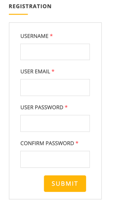 Create a User Name, type in your email and create & confirm a password. Returning usersLogin from the home page: 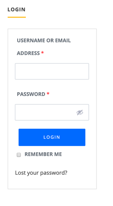 Menu – Book DiscussionTo access the videos and forums, hover over the menu title “Book Discussion.”  First access the Courses page: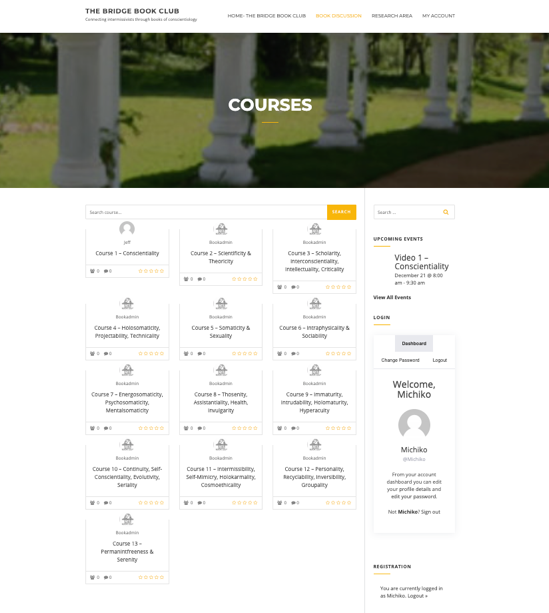 Click on each course name for the links to the forum discussion specific to that topic: 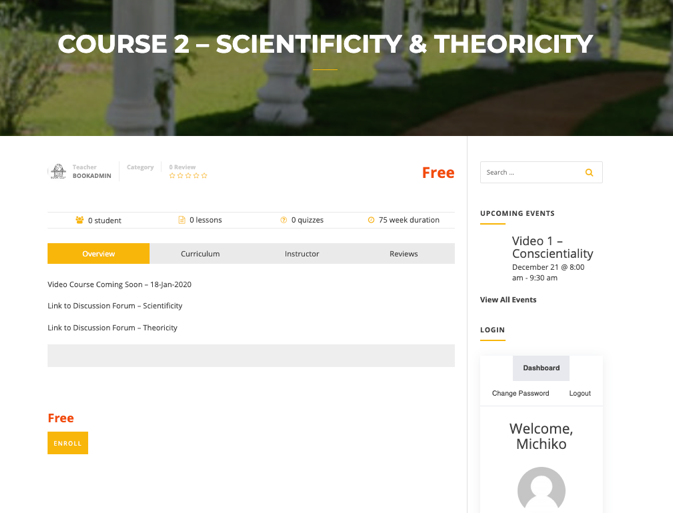 Click on the links to post to the book discussion forums applicable to that course: 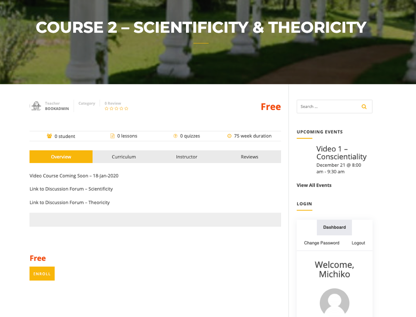 The video course will be made available on each course page within a week of the date indicated: There are two instructors for each course, however the website only shows one of the Instructors.  Ensure you click on the Instructor tab to view both instructors for the course.  They will be the moderators for their video courses. 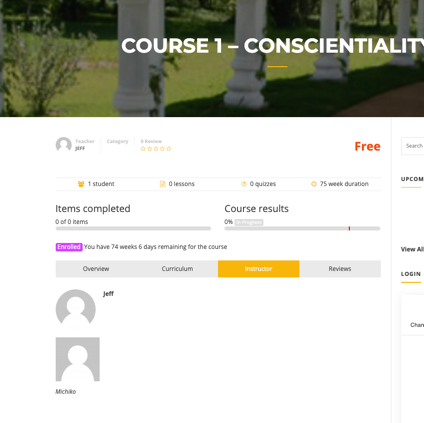 Book Discussion ForumYou can access the forum in each course section, or by hovering over the Book Discussion menu item on the Home page and clicking on Forum: 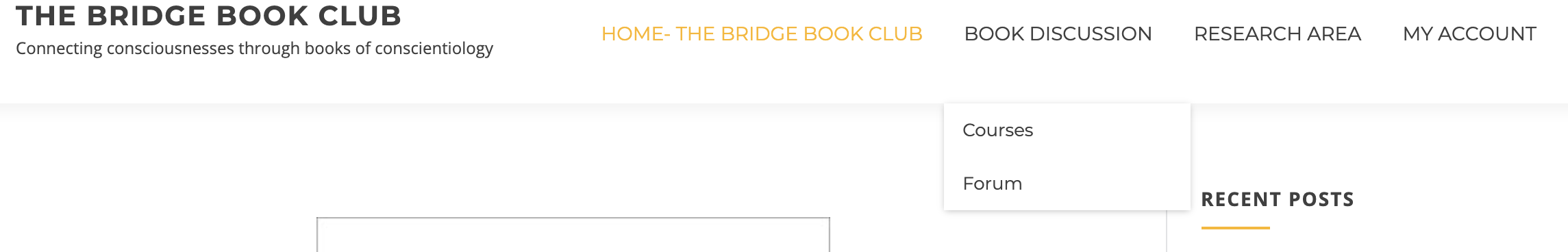 The forum is sorted by Section Name.  You can search for a particular section or chapter, or click on Unread Posts to show the newest posts at the top: 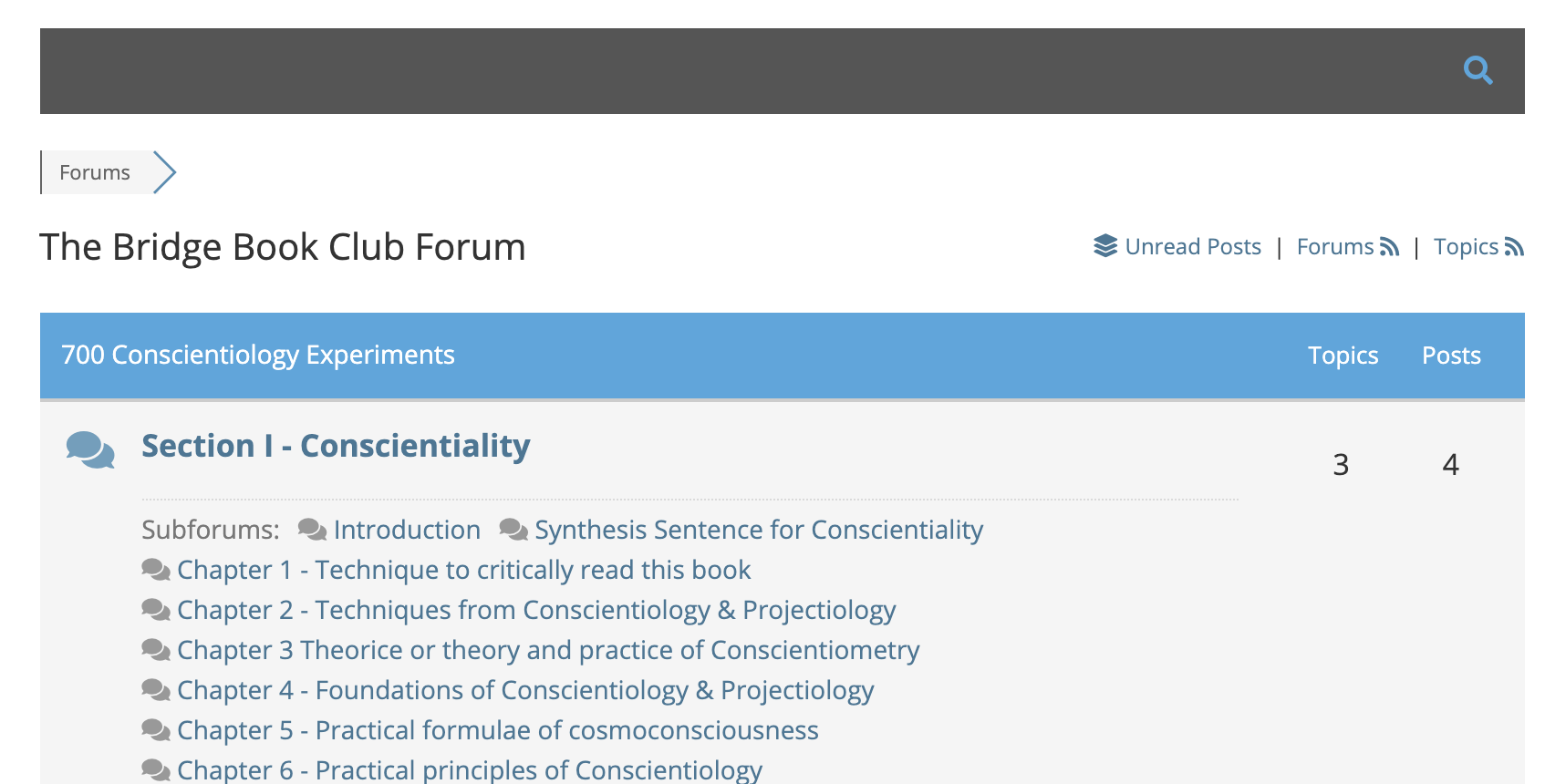 After clicking on the Link to Discussion Forum, click on each chapter to post your question or comment: 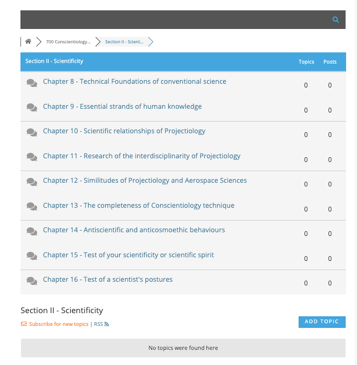 Click on Add Topic: 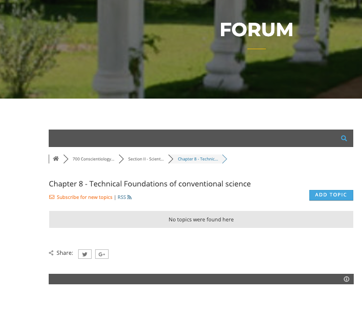 Enter a topic title, your question or comment, a topic tag, and click on the box to subscribe to this topic so that you can receive notifications of any replies or further comments:  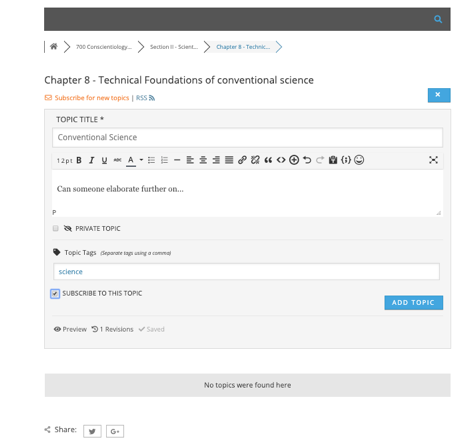 You can also subscribe to a whole Section rather than individual chapters by clicking on the Subscribe for new topics link at the bottom of the Section: Menu – Research Area	Click on the Menu Title Research Area to download: PDF version of 700 Conscientiolgy ExperimentsStudent Progress TrackerConscientiology GlossaryOther downloadable books of ConscientiologyVideo Course Schedule Quick Reference Guide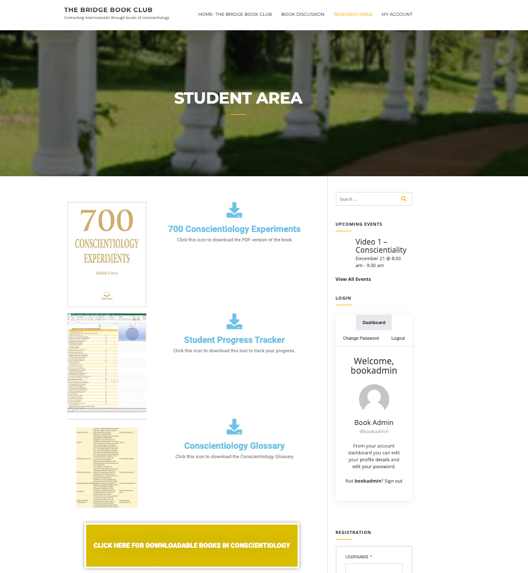 Student Progress TrackerClick on Student Progress Tracker to download the file.  The file may appear in the bottom left-hand corner of the site: 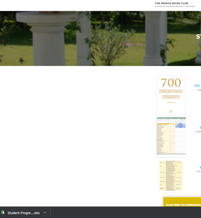 Open the Excel File and save a copy to your computer.Enter Name and Date in Column C. Enter an “x” in Column D “Completed” after you have finished studying each chapter. The Progress Chart will show your progress: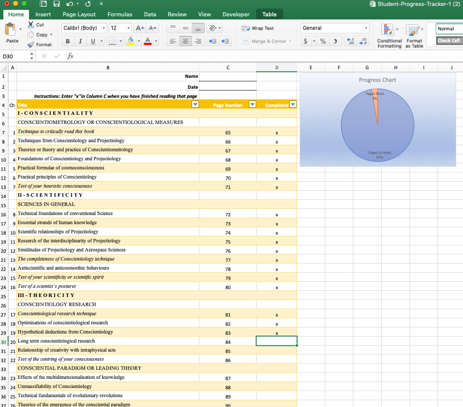 Give feedback on the CoursesPlease review and leave your comments on each course.  You can comment on what you liked about the course, what you think can be improved and any other general comments about the course. Click on Menu – Book Discussion. Click on the Course you would like to review. Click on Reviews tab and then click on Write a Review: 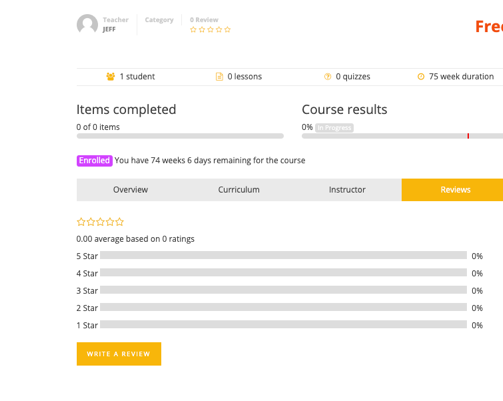 Welcome to The Bridge Book ClubQuick Reference Guide - Researcher